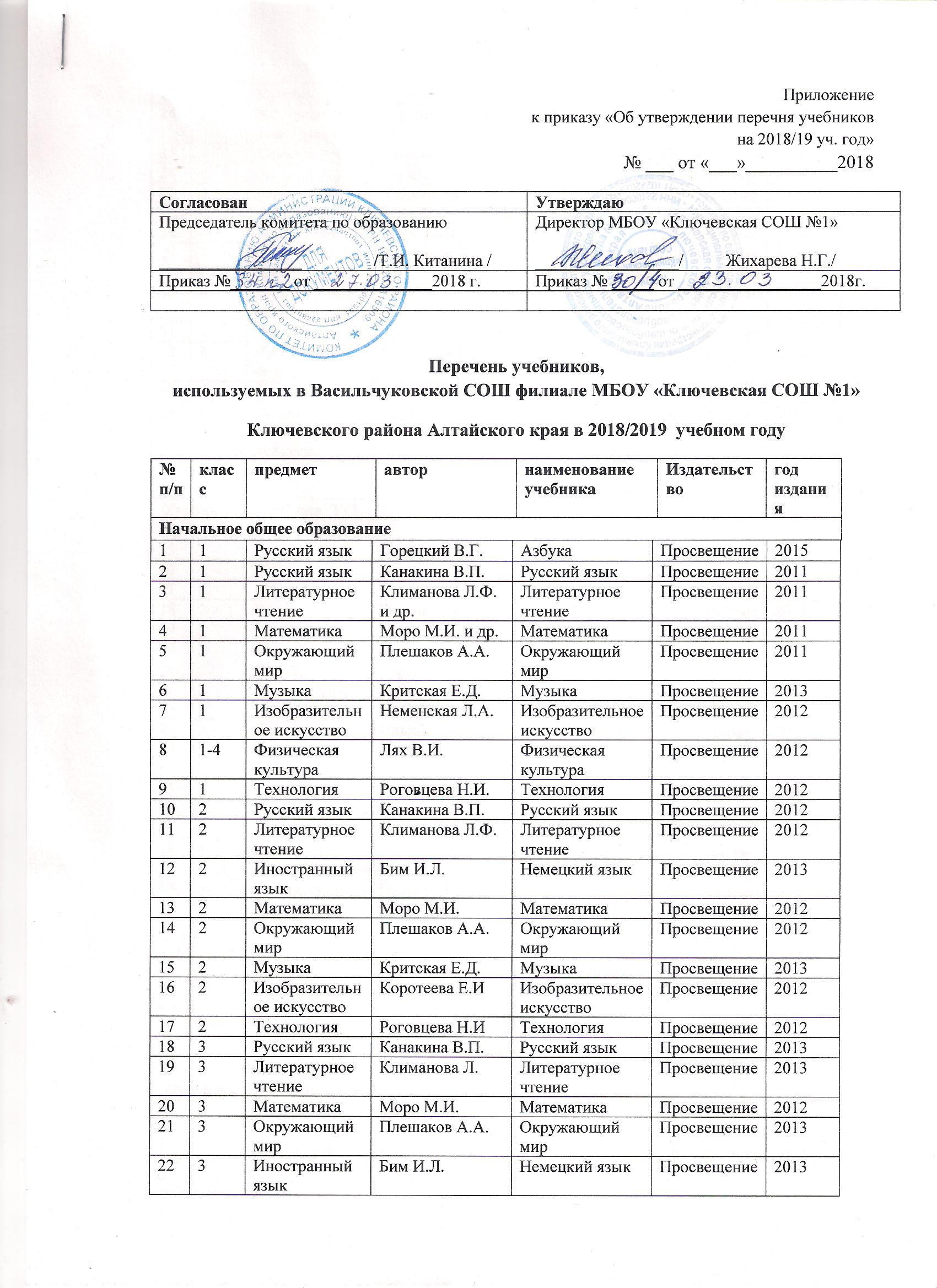 233МузыкаКритская Е.Д.МузыкаПросвещение2013243Изобразительное искусствоКоротеева Е.И.Изобразительное искусствоПросвещение2013253ТехнологияРоговцева Н.ИТехнологияПросвещение2013264Русский языкКанакина В.П.Русский языкПросвещение2014274Литературное чтениеКлиманова Л.Ф.Литературное чтениеПросвещение2014284МатематикаМоро М.И.МатематикаПросвещение2014294Окружающий мирПлешаков А.А.Окружающий мирПросвещение2014304Иностранный языкБим И.Л.Немецкий языкПросвещение2010314МузыкаКритская Е.Д.МузыкаПросвещение2013324Изобразительное искусствоКоротеева Е.И.Изобразительное искусствоПросвещение2014334ТехнологияРоговцева Н.И.ТехнологияПросвещение2014344Основы православной культурыКураев А.В. Основы духовно-нравственной культуры народов России.Просвещение2017 Учебники по ОП для  УО Учебники по ОП для  УО Учебники по ОП для  УО Учебники по ОП для  УО Учебники по ОП для  УО Учебники по ОП для  УО Учебники по ОП для  УО Учебники по ОП для  УО Начальное общее образование Начальное общее образование Начальное общее образование Начальное общее образование Начальное общее образование Начальное общее образование Начальное общее образование Начальное общее образование351Русский языкВоронкова В.В.БукварьПросвещение2012361Математика Алышева Т.В.МатематикаПросвещение2012372МатематикаАлышева Т.В.МатематикаПросвещение2013382ЧтениеИльина С.Ю.ЧтениеПросвещение2013392Русский языкЯкубовская Э.В.Русский языкПросвещение2013402Занимательный трудКузнецова Л.А.ТехнологияПросвещение2013413Русский языкАксенова А.К.Русский языкПросвещение2014423МатематикаЭк В.ВМатематикаПросвещение2015433ЧтениеИльина С.Ю.ЧтениеПросвещение2016443Занимательный трудКузнецова Л.А.ТехнологияПросвещение2015454Русский языкАксенова А.К.Русский языкПросвещение2016464МатематикаПерова М.Н.МатематикаПросвещение2016474ЧтениеИльина С.Ю.ЧтениеПросвещение2016484Устная речьКомарова С.В..Устная речьПросвещение2016Основное общее образованиеОсновное общее образованиеОсновное общее образованиеОсновное общее образованиеОсновное общее образованиеОсновное общее образованиеОсновное общее образованиеОсновное общее образование495МатематикаПерова М.Н.МатематикаПросвещение2017505Русский языкГалунчикова Н.Г., Якубовская  Г.В.Русский языкПросвещение2017515ЧтениеМалышева З.Ф.ЧтениеПросвещение2017525ПриродоведениеЛифанова Т.М.ПриродоведениеПросвещение2017535Занимательный трудКартушина Г.Б.ТехнологияПросвещение2017  Основное общее образование  Основное общее образование  Основное общее образование  Основное общее образование  Основное общее образование  Основное общее образование  Основное общее образование  Основное общее образование15Русский языкЛадыженская Т.А.Русский языкПросвещение201525ЛитератураКоровина В.Я.ЛитератураПросвещение201535МатематикаВиленкин Н.Я.МатематикаМнемозина201545БиологияПлешаков А.А.БиологияДрофа201555ОбществознаниеБоголюбов Л.Н.ОбществознаниеПросвещение201565ГеографияДомогацких Е.М.ГеографияРусское слово201575Иностранный языкБим И.Л.Немецкий языкПросвещение201185ИсторияМихайловский Ф.А.История древнего мираРусское слово201295ИнформатикаБосова Л.Л.ИнформатикаБИНОМ2014105ТехнологияСимоненко Е.Д.ТехнологияВентана-Граф2013115-7Физическая культураВиленский М.Я.Физическая культураПросвещение2013125ИскусствоГоряев Н.АИскусствоПросвещение2012135МузыкаСергеева Г.П.МузыкаПросвещение2012146Русский языкБаранов М.Т.Русский языкПросвещение2016156Литература Полухина В.ПЛитератураПросвещение2015166История Бойцов М.А.История средних вековРусское слово2012176ИсторияПчелов Е.В.История РоссииРусское слово2016186ОбществознаниеБоголюбов Л.Н.ОбществознаниеПросвещение2016196БиологияСонин Н.ИБиологияДрофа2016206Иностранный языкБим И.Л.Немецкий языкПросвещение2012216Математика Виленкин Н.Я.МатематикаМнемозина201622 6ИнформатикаБосова Л.Л.ИнформатикаБИНОМ2014236География Домогацких Е.М.ГеографияРусское слово2015246Технология Симоненко Е.Д.ТехнологияВентана-Граф2013256Музыка Сергеева Г.Н.МузыкаПросвещение2015266Искусство Неменская ЛА.ИскусствоПросвещение2011277Русский языкБаранов М.Т., Ладыженская Т.А.Русский языкПросвещение 2017287Литература Полухина В.П., Коровина В.Я.ЛитератураПросвещение2017297Математика Макарычев Ю.Н.АлгебраПросвещение2011307Геометрия Атанасян Л.С.ГеометрияПросвещение2011317История Пчелов Е.ВИстория России н.16-17вв.Русское слово2017327История Дмитриева О.В.Всеобщая история. Новое время.Русское слово2012337ОбществознаниеБоголюбов Л.Н.ОбществознаниеПросвещение2017347ГеографияДомогацких Е.М., ГеографияРусское слово2017357ФизикаПерышкин А.В.ФизикаДрофа 2011367Иностранный язык Бим И.ЛНемецкий языкПросвещение2013377БиологияЗахаров В.ББиологияДрофа2016387ИнформатикаУгринович Н.Д.ИнформатикаБИНОМ2012397Технология Симоненко Е.Д.ТехнологияВентана-Граф2017407Музыка Сергеева Г.П.МузыкаПросвещение2017418Русский языкБаранов М.Т., Ладыженская Т.А.Русский языкПросвещение2018428ЛитератураПолухина В.П., Коровина В.Я.ЛитератураПросвещение2018438Математика Макарычев Ю.К.АлгебраПросвещение2011448Информатика Угринович Н.Д.ИнформатикаБИНОМ2012458Биология Сонин Н.И.БиологияДрофа2018468Химия Рудзитис Г.Е.ХимияПросвещение2018478ФизикаПерышкин А.В.ФизикаДрофа2009488География Домогацких Е.М.,ГеографияРусское слово2018498Иностранный языкБим И.Л.Немецкий языкПросвещение2014508История Захаров В.Н., Пчелов Е.В.История России 18в.Русское слово2017518История Загладин Н.В.Всеобщая история. Новое времяРусское слово2012528ОбществознаниеБоголюбов Л.Н.ОбществознаниеПросвещение2018538ТехнологияСимоненко Е.Д.ТехнологияВентан-Граф2018548-9ИскусствоСергеева  Г.П.ИскусствоПросвещение2012558-9Физическая культураЛях В.И.Физическая культураПросвещение2007568ОБЖСмирнов А.Т.ОбЖПросвещение2014579Русский языкРазумовская  М.М.Русский языкДрофа2007589ЛитератураМаранцман В.Г.ЛитератураПросвещение2011599МатематикаМакарычев Ю.К.АлгебраПросвещение2011609Иностранный языкБим И.Л.Немецкий языкПросвещение2015619ИнформатикаУгринович Н.Д.ИнформатикаБИНОМ2011629История Загладин Н.В.История России 19в.Русское слово2013639История Загладин Н.В.Всеобщая история 19в.Русское слово2013649ОбществознаниеБоголюбов Л.Н.ОбществознаниеПросвещение2014659Физика Перышкин А.В.ФизикаДрофа2014669ГеографияДронов В.П.География РоссииДрофа2016679ХимияРудзитис Г.Е.ХимияПросвещение2009689БиологияМамонтов С.Г.БиологияДрофа2011699ТехнологияСимоненко В.Д.ТехнологияВентана-Граф2013    Среднее общее образование     Среднее общее образование     Среднее общее образование     Среднее общее образование     Среднее общее образование     Среднее общее образование     Среднее общее образование     Среднее общее образование 110Русский языкГреков В.Ф.Русский языкПросвещение2012210ЛитератураМаранцман В.Г.ЛитератураПросвещение2011310Иностранный языкБим Л.И.Немецкий языкПросвещение2009410-11МатематикаКолмогоров А.Н.АлгебраПросвещение2012510-11Геометрия Атанасян Л.С.ГеометрияПросвещение2007610ИнформатикаУгринович Н.Д.ИнформатикаБИНОМ2012710История Загладин Н.В.Всеобщая история до к.19в. Русское слово2014810ИсторияСахаров А.Н.История России с древнейших времён  до к.19в.Русское слово2014910ОбществознаниеБоголюбов Л.Н.ОбществознаниеПросвещение20141010ФизикаМякишев Г.Я.ФизикаПросвещение20151110-11ГеографияКузнецов А.П.ГеографияДрофа20131210Химия Рудзитис Г.Е.ХимияПросвещение20131310-11Биология Сивоглазов В.Н.БиологияДрофа 20141410ОБЖСмирнов А.Т.ОБЖПросвещение20141510-11Физическая культура Лях В.И.Физическая культураПросвещение20141610МХКРапацкая Л.А.МХКВладос20141710-11ЭкологияЧернова Н.М.ЭкологияДрофа20131810-11ТехнологияСимоненко В.Д.ТехнологияВентана-Граф20131911ЛитератураМаранцман В.Г.ЛитератураПросвещение20132011Иностранный языкБим И.Л.Немецкий языкПросвещение20092111ИсторияЗагладин Н.В.История России 20-н.21вв.Русское слово20132211История Загладин Н.В.Всеобщая история 20-н.21вв.Русское слово20142311ОбществознаниеБоголюбов Л.Н.ОбществознаниеПросвещение20142411ФизикаМякишев Г.Я.ФизикаПросвещение20162511Химия Рудзитис Г.Е.ХимияПросвещение20142611МХКРапацкая Л.А.МХКВладос20142711ОБЖСмирнов А.Т.ОБЖПросвещение20142811АстрономияЧарушин В.М.АстрономияПросвещение2018